                      Call to Council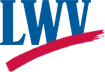 League of Women Voters of New MexicoMay 21, 2016New Mexico Consortium, Los Alamos, 100 Entrada DriveDirections: Take NM 502 West to the top of the mesa.  Turn right onto Camino Entrada, take the first left onto Entrada Drive.  Pass the Holiday Inn on the right, then the Coop on the left and enter the parking lot on the right.In even years the state League holds a Council meeting.  In odd years we hold a Convention.  Each local League is allowed two delegates -- the president or an alternate and one additional member. Also serving as delegates will be all state board members, including officers and on-board directors, plus one delegate representing the members-at-large. All other League members are invited to attend as observers. Registration for the Council will extend from 11:30-11:45 a.m., followed by lunch and our speaker.  Registration, which includes the cost of the luncheon, is $20. Reservations for the Council meeting and lunch must be made by Saturday, May 7. Please send in the registration form in this newsletter with your check by May 12.Agenda11:30		Registration11:45 		Call to Order 12:00-1:00	Luncheon, Yvonne Flores speaking about immigration1:15-2:30	LWVNM CouncilPresident’s ReportMembership Report and MLD ReportTreasurer’s ReportPresentation and Adoption of BudgetReport from state committeesReports from local LeaguesVoter Guide and Candidate ForumsAdjourn Council2:30-3:00	Board MeetingGuest Speaker Yvonne Flores graduated from California State University at Sacramento with a Bachelor of Arts in Spanish Literature and from University of California, Hastings College of the Law with a Juris Doctor.  After law school, she volunteered at Centro Legal de la Raza in east Oakland, was a lecturer in the History Department at California State University Sacramento, and a Professor of Political Science in the Chicano Studies Department at California State University. She also volunteered at El Rescate in Los Angeles, representing Salvadoran asylum seekers in Immigration Court.As an attorney, Flores was a prosecutor for the State Bar of California and practiced in the area of workers’ compensation. She served as President of the Mexican American Bar of Los Angeles County and on the Hispanic National Bar Association’s United States Supreme Court Nominating Committee.She retired from the practice of law in 2012 and moved to Las Cruces to be with her mother.Flores serves as Co-Chair of the Greater Las Cruces League’s Immigration Committee, which sought to update the LWVUS Immigration position this year.  Her talk is titled “Immigration Law: How It Impacts Our Lives Living on the Border.”  It will touch on the history of immigration laws, immigration trends in application of the law, immigration law courts, and the terms in use by officials.  